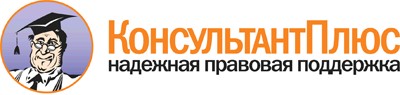 Приказ Минобрнауки России от 23.10.2017 N 1027"Об утверждении номенклатуры научных специальностей, по которым присуждаются ученые степени"(Зарегистрировано в Минюсте России 20.11.2017 N 48962)Документ предоставлен КонсультантПлюс www.consultant.ruДата сохранения: 24.11.2017Зарегистрировано в Минюсте России 20 ноября 2017 г. N 48962МИНИСТЕРСТВО ОБРАЗОВАНИЯ И НАУКИ РОССИЙСКОЙ ФЕДЕРАЦИИПРИКАЗот 23 октября 2017 г. N 1027ОБ УТВЕРЖДЕНИИ НОМЕНКЛАТУРЫНАУЧНЫХ СПЕЦИАЛЬНОСТЕЙ, ПО КОТОРЫМ ПРИСУЖДАЮТСЯ УЧЕНЫЕ СТЕПЕНИВ соответствии с пунктом 2 статьи 4 Федерального закона от 23 августа 1996 г. N 127-ФЗ "О науке и государственной научно-технической политике" (Собрание законодательства Российской Федерации, 1996, N 35, ст. 4137; 2001, N 1, ст. 20; 2004, N 35, ст. 3607; 2008, N 30, ст. 3616; 2009, N 1, ст. 17; 2010, N 31, ст. 4167; 2013, N27, ст. 3477; 2014, N 52, ст. 7554; 2015, N 29, ст. 4396; 2016, N 22, ст. 3096) и подпунктом 5.2.73(3) Положения о Министерстве образования и науки Российской Федерации, утвержденного постановлением Правительства Российской Федерации от 3 июня 2013 г. N 466 (Собрание законодательства Российской Федерации, 2013, N 23,ст. 2923; N 33, ст. 4386; N 37, ст. 4702; 2014, N 2, ст. 126; N 6, ст. 582; N 27, ст. 3776; 2015, N 26, ст. 3898; N 43,ст. 5976; N 46, ст. 6392; 2016, N 2, ст. 325; N 8, ст. 1121; N 28, ст. 4741; 2017, N 3, ст. 511; N 17, ст. 2567; N 25,  ст.3688), приказываю:Утвердить прилагаемую номенклатуру научных  специальностей, по  которым присуждаются ученые степени.Признать утратившими силу приказы Министерства образования и науки Российской Федерации:от 25 февраля 2009 г. N 59 "Об утверждении  Номенклатуры научных специальностей, по которым присуждаются ученые степени" (зарегистрирован Министерством юстиции Российской Федерации 20 марта 2009 г., регистрационный N 13561);от 11 августа 2009 г. N 294 "О внесении изменений в Номенклатуру специальностей  научных работников, утвержденную приказом Министерства образования и науки Российской Федерации от 25 февраля 2009 г. N  59" (зарегистрирован Министерством юстиции Российской Федерации 2 октября 2009 г., регистрационный N 14958);от 16 ноября 2009 г. N 603 "О внесении изменений в приказ Министерства образования и науки Российской Федерации от 25 февраля 2009 г. N 59" (зарегистрирован Министерством юстиции Российской Федерации 8 декабря 2009 г., регистрационный N 15408);от 10 января 2012 г. N 5 "О внесении изменений в Номенклатуру специальностей научных работников, утвержденную приказом Министерства образования и науки Российской Федерации от 25 февраля 2009 г. N 59" (зарегистрирован Министерством юстиции Российской Федерации 1 февраля 2012 г., регистрационный N 23091);от 24  февраля 2012  г. N  133 "О введении в действие приказа Министерства образования и науки Российской Федерации от 10 января 2012 г. N 5 "О внесении изменений в Номенклатуру специальностей научных работников, утвержденную приказом Министерства образования и науки Российской Федерации от 25 февраля 2009 г. N 59" (зарегистрирован Министерством юстиции  Российской Федерации  27 февраля 2012  г., регистрационный N 23343);от 20 февраля 2015 г. N 114 "О внесении  изменений в приказ Министерства  образования  и науки Российской Федерации от 25 февраля 2009 г. N 59 "Об утверждении Номенклатуры специальностей научных работников" (зарегистрирован Министерством юстиции Российской Федерации 21 апреля 2015 г., регистрационный N 36946);от 14 декабря 2015 г. N 1458 "О внесении изменения в Номенклатуру научных специальностей, по которым присуждаются ученые степени, утвержденную приказом Министерства образования и науки Российской Федерации от 25 февраля 2009 г. N 59" (зарегистрирован Министерством юстиции Российской Федерации 18 января 2016 г., регистрационный N 40599);от 8 июня 2017 г. N 507 "О внесении изменений в приказ Министерства образования и науки Российской Федерации от 25 февраля 2009 г. N 59 "Об утверждении Номенклатуры научных специальностей, по которым присуждаются ученые степени" (зарегистрирован Министерством юстиции Российской Федерации 13 июня 2017 г., регистрационный N 47010).Министр О.Ю.ВАСИЛЬЕВАПриложение Утвержденаприказом Министерства образования и науки Российской Федерации от 23 октября 2017 г. N 1027НОМЕНКЛАТУРАНАУЧНЫХ СПЕЦИАЛЬНОСТЕЙ, ПО КОТОРЫМ ПРИСУЖДАЮТСЯ УЧЕНЫЕ СТЕПЕНИШифрНаименование групп научных специальностей, наименование научной специальностиНаименование отраслей науки, по которым присуждается ученая степень01.01.00Математика01.01.01Вещественный, комплексный и функциональный анализФизико-математические01.01.02Дифференциальные уравнения, динамические системы и оптимальное управлениеФизико-математические01.01.03Математическая физикаФизико-математические01.01.04Геометрия и топологияФизико-математические01.01.05Теория вероятностей и математическая статистикаФизико-математические01.01.06Математическая логика, алгебра и теория чиселФизико-математические01.01.07Вычислительная математикаФизико-математические01.01.09Дискретная математика и математическая кибернетикаФизико-математические01.02.00Механика01.02.01Теоретическая механикаФизико-математические Технические01.02.04Механика деформируемого твердого телаФизико-математические Технические01.02.05Механика жидкости, газа и плазмыФизико-математическиеТехнические01.02.06Динамика, прочность машин, приборов и аппаратурыФизико-математические Технические01.02.08БиомеханикаФизико-математические Технические Медицинские Биологические Педагогические01.03.00Астрономия01.03.01Астрометрия и небесная механикаФизико-математические Технические01.03.02Астрофизика и звездная астрономияФизико-математические Технические01.03.03Физика СолнцаФизико-математические Технические01.03.04Планетные исследованияФизико-математические ТехническиеГеолого-минералогические Географические01.04.00Физика01.04.01Приборы и методы экспериментальной физикиФизико-математические Технические01.04.02Теоретическая физикаФизико-математические01.04.03РадиофизикаФизико-математические Технические01.04.04Физическая электроникаФизико-математические Технические01.04.05ОптикаФизико-математические Технические01.04.06АкустикаФизико-математические Технические01.04.07Физика конденсированного состоянияФизико-математические Технические01.04.08Физика плазмыФизико-математические Технические01.04.09Физика низких температурФизико-математические Технические01.04.10Физика полупроводниковФизико-математические Технические01.04.11Физика магнитных явленийФизико-математические Технические01.04.13Электрофизика, электрофизические установкиФизико-математические Технические01.04.14Теплофизика и теоретическая теплотехникаФизико-математические Технические01.04.15Физика и технология наноструктур, атомная и молекулярная физикаФизико-математические Технические Химические01.04.16Физика атомного ядра и элементарных частицФизико-математические Технические01.04.17Химическая физика, горение и взрыв, физика экстремальных состояний веществаФизико-математические Технические Химические01.04.18Кристаллография, физика кристалловФизико-математические Химические Технические01.04.20Физика пучков заряженных частиц и ускорительная техникаФизико-математические Технические01.04.21Лазерная физикаФизико-математические Технические01.04.23Физика высоких энергийФизико-математические Технические02.00.00Химия02.00.01Неорганическая химияХимические Технические02.00.02Аналитическая химияХимическиеФизико-математические Технические02.00.03Органическая химияХимические Технические02.00.04Физическая химияХимическиеФизико-математические Технические02.00.05ЭлектрохимияХимическиеФизико-математические Технические02.00.06Высокомолекулярные соединенияХимическиеФизико-математические Технические02.00.08Химия элементоорганических соединенийХимические Технические02.00.09Химия высоких энергийХимическиеФизико-математические Технические02.00.10Биоорганическая химияХимические Биологические Технические02.00.11Коллоидная химияХимическиеФизико-математические Технические02.00.12Бионеорганическая химияХимические02.00.13НефтехимияХимические Технические02.00.14РадиохимияТехнические Химические02.00.15Кинетика и катализХимическиеФизико-математические Технические02.00.16Медицинская химияХимические Технические02.00.17Математическая и квантовая химияХимическиеФизико-математические02.00.21Химия твердого телаХимические ТехническиеФизико-математические03.01.00Физико-химическая биология03.01.01РадиобиологияБиологическиеФизико-математические Медицинские Ветеринарные03.01.02БиофизикаБиологическиеФизико-математические Технические Медицинские03.01.03Молекулярная биологияБиологическиеФизико-математические Химические03.01.04БиохимияБиологические Химические Медицинские03.01.05Физиология и биохимия растенийБиологические Химические Сельскохозяйственные03.01.06Биотехнология (в том числе бионанотехнологии)БиологическиеХимические Технические Ветеринарные Сельскохозяйственные03.01.07Молекулярная генетикаБиологические Химические03.01.08БиоинженерияБиологические ХимическиеФизико-математические03.01.09Математическая биология, биоинформатикаФизико-математические Биологические Медицинские03.02.00Общая биология03.02.01БотаникаБиологические Географические Сельскохозяйственные Фармацевтические03.02.02ВирусологияБиологические Медицинские Ветеринарные Сельскохозяйственные03.02.03МикробиологияБиологические Медицинские Сельскохозяйственные Ветеринарные03.02.04ЗоологияБиологические03.02.05ЭнтомологияБиологические03.02.06ИхтиологияБиологические03.02.07ГенетикаБиологические Медицинские Ветеринарные Сельскохозяйственные03.02.08Экология (по отраслям)Биологические Химические Медицинские Технические03.02.09БиогеохимияБиологические Химические03.02.10ГидробиологияБиологические03.02.11ПаразитологияБиологические Ветеринарные Медицинские03.02.12МикологияБиологическиеМедицинские Сельскохозяйственные03.02.13ПочвоведениеБиологические Химические Сельскохозяйственные03.02.14Биологические ресурсыБиологические Медицинские Сельскохозяйственные03.03.00Физиология03.03.01ФизиологияБиологические Ветеринарные Медицинские03.03.02АнтропологияБиологические Медицинские Исторические03.03.03ИммунологияБиологические Медицинские Ветеринарные03.03.04Клеточная биология, цитология, гистологияБиологические Медицинские Сельскохозяйственные03.03.05Биология развития, эмбриологияБиологические Медицинские03.03.06НейробиологияБиологические Медицинские05.01.00Инженерная геометрия и компьютерная графика05.01.01Инженерная геометрия и компьютерная графикаТехнические05.02.00Машиностроение и машиноведение05.02.02Машиноведение, системы приводов и детали машинТехнические05.02.04Трение и износ в машинахТехнические05.02.05Роботы, мехатроника и робототехнические системыТехнические05.02.07Технология и оборудование механической и физико-технической обработкиТехнические05.02.08Технология машиностроенияТехнические05.02.09Технологии и машины обработки давлениемТехнические05.02.10Сварка, родственные процессы и технологииТехнические05.02.11Методы контроля и диагностика в машиностроенииТехнические05.02.13Машины, агрегаты и процессы (по отраслям)Технические05.02.18Теория механизмов и машинТехнические05.02.22Организация производства (по отраслям)Технические Экономические05.02.23Стандартизация и управление качеством продукцииТехнические05.04.00Энергетическое, металлургическое и химическое машиностроение05.04.02Тепловые двигателиТехнические05.04.03Машины и аппараты, процессы холодильной и криогенной техники, систем кондиционирования и жизнеобеспеченияТехнические05.04.06Вакуумная, компрессорная техника и пневмосистемыТехнические05.04.11Атомное реакторостроение, машины, агрегаты и технология материалов атомной промышленностиТехнические05.04.12Турбомашины и комбинированные турбоустановкиТехнические05.04.13Гидравлические машины и гидропневмоагрегатыТехнические05.05.00Транспортное, горное и строительное машиностроение05.05.03Колесные и гусеничные машиныТехнические05.05.04Дорожные, строительные и подъемно-транспортные машиныТехнические05.05.06Горные машиныТехнические05.07.00Авиационная и ракетно-космическая техника05.07.01Аэродинамика и процессы теплообмена летательных аппаратовТехнические05.07.02Проектирование, конструкция и производство летательных аппаратовТехнические05.07.03Прочность и тепловые режимы летательных аппаратовТехнические05.07.05Тепловые, электроракетные двигатели и энергоустановки летательных аппаратовТехнические05.07.06Наземные комплексы, стартовое оборудование, эксплуатация летательных аппаратовТехнические05.07.07Контроль и испытание летательных аппаратов и их системТехнические05.07.09Динамика, баллистика, управление движением летательных аппаратовТехнические05.07.10Инновационные технологии в аэрокосмической деятельностиТехнические05.08.00Кораблестроение05.08.01Теория корабля и строительная механикаТехнические05.08.03Проектирование и конструкция судовТехнические05.08.04Технология судостроения, судоремонта и организация судостроительного производстваТехнические Экономические05.08.05Судовые энергетические установки и их элементы (главные и вспомогательные)Технические05.08.06Физические поля корабля, океана, атмосферы и их взаимодействиеТехническиеФизико-математические05.09.00Электротехника05.09.01Электромеханика и электрические аппаратыТехнические05.09.02Электротехнические материалы и изделияТехнические05.09.03Электротехнические комплексы и системыТехнические05.09.05Теоретическая электротехникаТехнические05.09.07СветотехникаТехнические05.09.10ЭлектротехнологияТехнические05.09.12Силовая электроникаТехнические05.11.00Приборостроение, метрология и информационно-измерительные приборы и системы05.11.01Приборы и методы измерения (по видам измерений)ТехническиеФизико-математические05.11.03Приборы навигацииТехнические05.11.06Акустические приборы и системыТехническиеФизико-математические05.11.07Оптические и оптико-электронные приборы и комплексыТехническиеФизико-математические05.11.08Радиоизмерительные приборыТехнические05.11.10Приборы и методы для измерения ионизирующихТехническиеизлучений и рентгеновские приборыФизико-математические05.11.13Приборы и методы контроля природной среды, веществ, материалов и изделийТехнические05.11.14Технология приборостроенияТехническиеФизико-математические05.11.15Метрология и метрологическое обеспечениеТехнические05.11.16Информационно-измерительные и управляющие системы (по отраслям)ТехническиеФизико-математические05.11.17Приборы, системы и изделия медицинского назначенияТехническиеФизико-математические05.11.18Приборы и методы преобразования изображений и звукаТехнические05.12.00Радиотехника и связь05.12.04Радиотехника, в том числе системы и устройства телевиденияТехническиеФизико-математические05.12.07Антенны, СВЧ-устройства и их технологииТехническиеФизико-математические05.12.13Системы, сети и устройства телекоммуникацийТехническиеФизико-математические05.12.14Радиолокация и радионавигацияТехническиеФизико-математические05.13.00Информатика, вычислительная техника и управление05.13.01Системный анализ, управление и обработка информации (по отраслям)ТехническиеФизико-математические05.13.05Элементы и устройства вычислительной техники и систем управленияТехнические05.13.06Автоматизация и управление технологическими процессами и производствами (по отраслям)Технические05.13.10Управление в социальных и экономических системахТехнические05.13.11Математическое и программное обеспечение вычислительных машин, комплексов и компьютерных сетейТехническиеФизико-математические05.13.12Системы автоматизации проектирования (по отраслям)ТехническиеФизико-математические05.13.15Вычислительные машины, комплексы и компьютерные сетиТехническиеФизико-математические05.13.17Теоретические основы информатикиТехническиеФизико-математические Филологические05.13.18Математическое моделирование, численные методы и комплексы программТехническиеФизико-математические ХимическиеГеолого-минералогические05.13.19Методы и системы защиты информации, информационная безопасностьТехническиеФизико-математические05.13.20Квантовые методы обработки информацииТехническиеФизико-математические05.14.00Энергетика05.14.01Энергетические системы и комплексыТехнические05.14.02Электрические станции и электроэнергетические системыТехнические05.14.03Ядерные энергетические установки, включая проектирование, эксплуатацию и вывод из эксплуатацииТехническиеФизико-математические05.14.04Промышленная теплоэнергетикаТехнические05.14.08Энергоустановки на основе возобновляемых видов энергииТехнические05.14.12Техника высоких напряженийТехнические05.14.14Тепловые электрические станции, их энергетические системы и агрегатыТехнические05.16.00Металлургия и материаловедение05.16.01Металловедение и термическая обработка металлов и сплавовТехнические05.16.02Металлургия черных, цветных и редких металловТехнические05.16.04Литейное производствоТехнические05.16.05Обработка металлов давлениемТехнические05.16.06Порошковая металлургия и композиционные материалыТехнические05.16.07Металлургия техногенных и вторичных ресурсовТехнические05.16.08Нанотехнологии и наноматериалы (по отраслям)ТехническиеФизико-математические Химические05.16.09Материаловедение (по отраслям)Технические05.17.00Химическая технология05.17.01Технология неорганических веществТехнические Химические05.17.02Технология редких, рассеянных и радиоактивных элементовТехнические Химические05.17.03Технология электрохимических процессов и защита от коррозииТехнические Химические05.17.04Технология органических веществТехнические Химические05.17.06Технология и переработка полимеров и композитовТехнические Химические05.17.07Химическая технология топлива и высокоэнергетических веществТехнические Химические05.17.08Процессы и аппараты химических технологийТехнические ХимическиеФизико-математические05.17.11Технология силикатных и тугоплавких неметаллических материаловТехнические Химические05.17.18Мембраны и мембранная технологияТехнические ХимическиеФизико-математические05.18.00Технология продовольственных продуктов05.18.01Технология обработки, хранения и переработки злаковых, бобовых культур, крупяных продуктов, плодоовощной продукции и виноградарстваТехнические Сельскохозяйственные05.18.04Технология мясных, молочных и рыбных продуктов и холодильных производствТехнические05.18.05Технология сахара и сахаристых продуктов, чая, табака и субтропических культурТехнические05.18.06Технология жиров, эфирных масел и парфюмерно-косметических продуктовТехнические05.18.07Биотехнология пищевых продуктов и биологических активных веществТехнические05.18.12Процессы и аппараты пищевых производствТехнические05.18.15Технология и товароведение пищевых продуктов и функционального и специализированного назначения и общественного питанияТехнические Экономические05.18.17Промышленное рыболовствоТехнические05.19.00Технология материалов и изделий текстильной илегкой промышленности05.19.01Материаловедение производств текстильной и легкой промышленностиТехнические05.19.02Технология и первичная обработка текстильных материалов и сырьяТехнические Химические05.19.04Технология швейных изделийТехнические05.19.05Технология кожи, меха, обувных и кожевенно-галантерейных изделийТехнические05.20.00Процессы и машины агроинженерных систем05.20.01Технологии и средства механизации сельского хозяйстваТехнические Сельскохозяйственные05.20.02Электротехнологии и электрооборудование в сельском хозяйствеТехнические05.20.03Технологии и средства технического обслуживания в сельском хозяйствеТехнические05.21.00Технология, машины и оборудование лесозаготовок, лесного хозяйства, деревопереработки и химической переработки биомассы дерева05.21.01Технология и машины лесозаготовок и лесного хозяйстваТехнические05.21.03Технология и оборудование химической переработки биомассы дерева; химия древесиныТехнические Химические05.21.05Древесиноведение, технология и оборудование деревопереработкиТехнические05.22.00Транспорт05.22.01Транспортные и транспортно-технологические системы страны, ее регионов и городов, организация производства на транспортеТехнические05.22.06Железнодорожный путь, изыскание и проектирование железных дорогТехнические05.22.07Подвижной состав железных дорог, тяга поездов и электрификацияТехнические05.22.08Управление процессами перевозокТехнические05.22.10Эксплуатация автомобильного транспортаТехнические05.22.13Навигация и управление воздушным движениемТехнические05.22.14Эксплуатация воздушного транспортаТехнические05.22.17Водные пути сообщения и гидрографияТехнические Географические05.22.19Эксплуатация водного транспорта, судовождениеТехнические05.23.00Строительство и архитектура05.23.01Строительные конструкции, здания и сооруженияТехнические05.23.02Основания и фундаменты, подземные сооруженияТехнические05.23.03Теплоснабжение, вентиляция, кондиционирование воздуха, газоснабжение и освещениеТехнические05.23.04Водоснабжение, канализация, строительные системы охраны водных ресурсовТехнические05.23.05Строительные материалы и изделияТехнические05.23.07Гидротехническое строительствоТехнические05.23.08Технология и организация строительстваТехнические05.23.11Проектирование и строительство дорог, метрополитенов, аэродромов, мостов и транспортных тоннелейТехнические05.23.16Гидравлика и инженерная гидрологияТехнические05.23.17Строительная механикаТехнические05.23.19Экологическая безопасность строительства и городского хозяйстваТехнические05.23.20Теория и история архитектуры, реставрация и реконструкция историко-архитектурного наследияАрхитектура Технические Искусствоведение05.23.21Архитектура зданий и сооружений. Творческие концепции архитектурной деятельностиАрхитектура Технические05.23.22Градостроительство, планировка сельских населенных пунктовАрхитектура Технические05.25.00Документальная информация05.25.02Документалистика, документоведение, архивоведениеИсторические Педагогические Филологические Технические05.25.03Библиотековедение, библиографоведение и книговедениеИсторические Педагогические Технические Филологические05.25.05Информационные системы и процессыФилологические Технические05.26.00Безопасность деятельности человека05.26.01Охрана труда (по отраслям)Технические Психологические Социологические Медицинские05.26.02Безопасность в чрезвычайных ситуациях (по отраслям)Технические Химические Биологические Медицинские Ветеринарные Психологические05.26.03Пожарная и промышленная безопасность (по отраслям)Технические Психологические Медицинские05.26.05Ядерная и радиационная безопасностьТехнические05.26.06Химическая, биологическая и бактериологическая безопасностьТехнические Химические Медицинские Биологические05.27.00Электроника05.27.01Твердотельная электроника, радиоэлектронные компоненты, микро- и наноэлектроника, приборы на квантовых эффектахТехническиеФизико-математические05.27.02Вакуумная и плазменная электроникаТехническиеФизико-математические05.27.03Квантовая электроникаТехническиеФизико-математические05.27.06Технология и оборудование для производства полупроводников, материалов и приборов электронной техникиТехнические Химические06.01.00Агрономия06.01.01Общее земледелие, растениеводствоСельскохозяйственные Биологические06.01.02Мелиорация, рекультивация и охрана земельСельскохозяйственные Технические06.01.03АгрофизикаСельскохозяйственные Биологические06.01.04АгрохимияСельскохозяйственные Биологические Химические06.01.05Селекция и семеноводство сельскохозяйственных растенийСельскохозяйственные Биологические06.01.06Луговодство и лекарственные, эфирно-масличные культурыСельскохозяйственные Биологические06.01.07Защита растенийСельскохозяйственные Биологические06.01.08Плодоводство, виноградарствоСельскохозяйственные Биологические06.01.09ОвощеводствоСельскохозяйственные Биологические06.02.00Ветеринария и Зоотехния06.02.01Диагностика болезней и терапия животных, патология, онкология и морфология животныхВетеринарные Биологические06.02.02Ветеринарная микробиология, вирусология, эпизоотология, микология с микотоксикологией и иммунологияВетеринарные Биологические06.02.03Ветеринарная фармакология с токсикологиейВетеринарные Биологические06.02.04Ветеринарная хирургияВетеринарные Биологические06.02.05Ветеринарная санитария, экология, зоогигиена и ветеринарно-санитарная экспертизаВетеринарные Биологические06.02.06Ветеринарное акушерство и биотехника репродукции животныхВетеринарные Биологические Сельскохозяйственные06.02.07Разведение, селекция и генетика сельскохозяйственных животныхСельскохозяйственные Биологические06.02.08Кормопроизводство, кормление сельскохозяйственных животных и технология кормовСельскохозяйственные Биологические06.02.09Звероводство и охотоведениеСельскохозяйственные Биологические06.02.10Частная зоотехния, технология производства продуктов животноводстваСельскохозяйственные Биологические06.03.00Лесное хозяйство06.03.01Лесные культуры, селекция, семеноводствоСельскохозяйственные Биологические06.03.02Лесоведение, лесоводство, лесоустройство и лесная таксацияСельскохозяйственные Биологические Технические06.03.03Агролесомелиорация, защитное лесоразведение и озеленение населенных пунктов, лесные пожары иСельскохозяйственные Биологическиеборьба с нимиТехнические06.04.00Рыбное хозяйство06.04.01Рыбное хозяйство и аквакультураСельскохозяйственные Биологические07.00.00История и археология07.00.02Отечественная историяИсторические07.00.03Всеобщая история (соответствующего периода)Исторические07.00.06АрхеологияИсторические07.00.07Этнография, этнология и антропологияИсторические07.00.09Историография, источниковедение и методы исторического исследованияИсторические07.00.10История науки и техникиИсторические ФилософскиеФизико-математические Химические БиологическиеГеолого-минералогические Технические Сельскохозяйственные Географические Медицинские Ветеринарные Архитектура07.00.15История международных отношений и внешней политикиИсторические08.00.00Экономика08.00.01Экономическая теорияЭкономические08.00.05Экономика и управление народным хозяйством (по отраслям и сферам деятельности, в том числе: экономика, организация и управление предприятиями, отраслями, комплексами; управление инновациями; региональная экономика; логистика; экономика труда; экономика народонаселения и демография; экономика природопользования; экономика предпринимательства; маркетинг; менеджмент; ценообразование; экономическая безопасность; стандартизация и управление качеством продукции; землеустройство; рекреация и туризм)Экономические08.00.10Финансы, денежное обращение и кредитЭкономические08.00.12Бухгалтерский учет, статистикаЭкономические08.00.13Математические и инструментальные методы экономикиЭкономическиеФизико-математические08.00.14Мировая экономикаЭкономические09.00.00Философия09.00.01Онтология и теория познанияФилософские09.00.03История философииФилософские09.00.04ЭстетикаФилософские09.00.05ЭтикаФилософские09.00.07ЛогикаФилософские09.00.08Философия науки и техникиФилософские09.00.11Социальная философияФилософские09.00.13Философская антропология, философия культурыФилософские Исторические09.00.14Философия религии и религиоведениеФилософские Исторические10.01.00Литературоведение10.01.01Русская литератураФилологические10.01.02Литература народов Российской Федерации (с указанием конкретной литературы или группы литератур)Филологические10.01.03Литература народов стран зарубежья (с указанием конкретной литературы)Филологические10.01.08Теория литературы. ТекстологияФилологические10.01.09ФольклористикаФилологические10.01.10ЖурналистикаФилологические Политические10.02.00Языкознание10.02.01Русский языкФилологические10.02.02Языки народов Российской Федерации (с указанием конкретного языка или языковой семьи)Филологические10.02.03Славянские языкиФилологические10.02.04Германские языкиФилологические10.02.05Романские языкиФилологические10.02.14Классическая филология, византийская и новогреческая филологияФилологические10.02.19Теория языкаФилологические10.02.20Сравнительно-историческое, типологическое и сопоставительное языкознаниеФилологические10.02.21Прикладная и математическая лингвистикаФилологические10.02.22Языки народов зарубежных стран Европы, Азии, Африки, аборигенов Америки и Австралии (с указанием конкретного языка или языковой семьи)Филологические12.00.00Юриспруденция12.00.01Теория и история права и государства; история учений о праве и государствеЮридические12.00.02Конституционное право; конституционный судебный процесс; муниципальное правоЮридические12.00.03Гражданское право; предпринимательское право; семейное право; международное частное правоЮридические12.00.04Финансовое право; налоговое право; бюджетное правоЮридические12.00.05Трудовое право; право социального обеспеченияЮридические12.00.06Земельное право; природоресурсное право; экологическое право; аграрное правоЮридические12.00.07Корпоративное право; энергетическое правоЮридические12.00.08Уголовное право и криминология; уголовно-исполнительное правоЮридические12.00.09Уголовный процессЮридические12.00.10Международное право; Европейское правоЮридические12.00.11Судебная деятельность, прокурорская деятельность, правозащитная и правоохранительная деятельностьЮридические12.00.12Криминалистика; судебно-экспертная деятельность; оперативно-розыскная деятельностьЮридические12.00.13Информационное правоЮридические12.00.14Административное право; административный процессЮридические12.00.15Гражданский процесс; арбитражный процессЮридические13.00.00Педагогика13.00.01Общая педагогика, история педагогики и образованияПедагогические13.00.02Теория и методика обучения и воспитания (по областям и уровням образования)Педагогические13.00.03Коррекционная педагогика (сурдопедагогика и тифлопедагогика, олигофренопедагогика и логопедия)Педагогические13.00.04Теория и методика физического воспитания, спортивной тренировки, оздоровительной и адаптивной физической культурыПедагогические Психологические13.00.05Теория, методика и организация социально-культурной деятельностиПедагогические13.00.08Теория и методика профессионального образованияПедагогические14.01.00Клиническая медицина14.01.01Акушерство и гинекологияМедицинские14.01.02ЭндокринологияМедицинские Биологические14.01.03Болезни уха, горла и носаМедицинские14.01.04Внутренние болезниМедицинские14.01.05КардиологияМедицинские Биологические14.01.06ПсихиатрияМедицинские14.01.07Глазные болезниМедицинские14.01.08ПедиатрияМедицинские14.01.09Инфекционные болезниМедицинские14.01.10Кожные и венерические болезниМедицинские14.01.11Нервные болезниМедицинские14.01.12ОнкологияМедицинские Биологические14.01.13Лучевая диагностика, лучевая терапияМедицинские14.01.14СтоматологияМедицинские14.01.15Травматология и ортопедияМедицинские14.01.16ФтизиатрияМедицинские14.01.17ХирургияМедицинские14.01.18НейрохирургияМедицинские14.01.19Детская хирургияМедицинские14.01.20Анестезиология и реаниматологияМедицинские14.01.21Гематология и переливание кровиМедицинские Биологические14.01.22РевматологияМедицинские14.01.23УрологияМедицинские14.01.24Трансплантология и искусственные органыМедицинские Технические Биологические14.01.25ПульмонологияМедицинские14.01.26Сердечно-сосудистая хирургияМедицинские14.01.27НаркологияМедицинские Биологические14.01.28ГастроэнтерологияМедицинские14.01.29НефрологияМедицинские14.01.30Геронтология и гериатрияМедицинские Биологические14.01.31Пластическая хирургияМедицинские14.02.00Профилактическая медицина14.02.01ГигиенаМедицинские Биологические14.02.02ЭпидемиологияМедицинские Биологические14.02.03Общественное здоровье и здравоохранениеМедицинские14.02.04Медицина трудаМедицинские Биологические14.02.05Социология медициныМедицинские Социологические14.02.06Медико-социальная экспертиза и медико-социальная реабилитацияМедицинские14.03.00Медико-биологические науки14.03.01Анатомия человекаМедицинские Биологические14.03.02Патологическая анатомияМедицинские Биологические14.03.03Патологическая физиологияМедицинские Биологические14.03.04ТоксикологияМедицинские Биологические Фармацевтические14.03.05Судебная медицинаМедицинские14.03.06Фармакология, клиническая фармакологияМедицинские Биологические Фармацевтические14.03.07Химиотерапия и антибиотикиМедицинские Биологические14.03.08Авиационная, космическая и морская медицинаМедицинские Биологические14.03.09Клиническая иммунология, аллергологияМедицинские Биологические Ветеринарные14.03.10Клиническая лабораторная диагностикаМедицинские Биологические14.03.11Восстановительная медицина, спортивная медицина, лечебная физкультура, курортология и физиотерапияМедицинские Биологические Психологические14.04.00Фармация14.04.01Технология получения лекарствФармацевтические14.04.02Фармацевтическая химия, фармакогнозияФармацевтические Биологические Химические14.04.03Организация фармацевтического делаФармацевтические Экономические17.00.00Искусствоведение17.00.01Театральное искусствоИскусствоведение17.00.02Музыкальное искусствоИскусствоведение17.00.03Кино-, теле- и другие экранные искусстваИскусствоведение17.00.04Изобразительное и декоративно-прикладное искусство и архитектураИскусствоведение17.00.05Хореографическое искусствоИскусствоведение17.00.06Техническая эстетика и дизайнИскусствоведение Технические17.00.09Теория и история искусстваИскусствоведениеФилософские Исторические19.00.00Психология19.00.01Общая психология, психология личности, история психологииПсихологические19.00.02ПсихофизиологияПсихологические Биологические Медицинские19.00.03Психология труда, инженерная психология, эргономикаПсихологические Технические19.00.04Медицинская психологияПсихологические Медицинские19.00.05Социальная психологияПсихологические Медицинские19.00.06Юридическая психологияПсихологические Юридические19.00.07Педагогическая психологияПсихологические19.00.10Коррекционная психологияПсихологические19.00.12Политическая психологияПсихологические Политические19.00.13Психология развития, акмеологияПсихологические Педагогические22.00.00Социология22.00.01Теория, методология и история социологииСоциологические22.00.03Экономическая социология и демографияСоциологические22.00.04Социальная структура, социальные институты и процессыСоциологические22.00.05Политическая социологияСоциологические Политические22.00.06Социология культурыСоциологические22.00.08Социология управленияСоциологические23.00.00Политология23.00.01Теория и философия политики, история и методология политической наукиПолитические23.00.02Политические институты, процессы и технологииПолитические23.00.03Политическая культура и идеологииПолитические23.00.04Политические проблемы международных отношений, глобального и регионального развитияПолитические23.00.05Политическая регионалистика. ЭтнополитикаПолитические Социологические23.00.06КонфликтологияПолитические24.00.00Культурология24.00.01Теория и история культурыФилософские Исторические Искусствоведение Культурология24.00.03Музееведение, консервация и реставрация историко-культурных объектовИскусствоведение Исторические Технические Культурология25.00.00Науки о земле25.00.01Общая и региональная геологияГеолого-минералогические25.00.02Палеонтология и стратиграфияГеолого-минералогические Биологические25.00.03Геотектоника и геодинамикаГеолого-минералогические25.00.04Петрология, вулканологияГеолого-минералогические25.00.05Минералогия, кристаллографияГеолого-минералогические Физико-математические Химические25.00.06ЛитологияГеолого-минералогические25.00.07ГидрогеологияГеолого-минералогические Технические25.00.08Инженерная геология, мерзлотоведение и грунтоведениеГеолого-минералогические Географические Технические25.00.09Геохимия, геохимические методы поисков полезных ископаемыхГеолого-минералогические ТехническиеФизико-математические Химические25.00.10Геофизика, геофизические методы поисков полезных ископаемыхГеолого-минералогические Физико-математические Технические25.00.11Геология, поиски и разведка твердых полезных ископаемых, минерагенияГеолого-минералогические Технические25.00.12Геология, поиски и разведка нефтяных и газовых месторожденийГеолого-минералогические Технические25.00.13Обогащение полезных ископаемыхТехнические25.00.14Технология и техника геологоразведочных работТехнические25.00.15Технология бурения и освоения скважинТехнические25.00.16Горнопромышленная и нефтегазопромысловая геология, геофизика, маркшейдерское дело и геометрия недрТехническиеГеолого-минералогические25.00.17Разработка и эксплуатация нефтяных и газовых месторожденийТехнические25.00.18Технология освоения морских месторождений полезных ископаемыхТехнические25.00.19Строительство и эксплуатация нефтегазопроводов, баз и хранилищТехнические25.00.20Геомеханика, разрушение горных пород, рудничная аэрогазодинамика и горная теплофизикаТехнические25.00.21Теоретические основы проектирования горно-технических системТехнические25.00.22Геотехнология (подземная, открытая и строительная)Технические25.00.23Физическая география и биогеография, география почв и геохимия ландшафтовГеографическиеГеолого-минералогические25.00.24Экономическая, социальная, политическая и рекреационная географияГеографические25.00.25Геоморфология и эволюционная географияГеографическиеГеолого-минералогические25.00.26Землеустройство, кадастр и мониторинг земельГеографические Технические25.00.27Гидрология суши, водные ресурсы, гидрохимияГеографическиеФизико-математические Технические Химические25.00.28ОкеанологияГеографическиеГеолого-минералогические Физико-математические Технические Биологические25.00.29Физика атмосферы и гидросферыФизико-математические25.00.30Метеорология, климатология, агрометеорологияГеографическиеФизико-математические Технические Сельскохозяйственные25.00.31Гляциология и криология ЗемлиГеографическиеГеолого-минералогические25.00.32ГеодезияТехническиеФизико-математические25.00.33КартографияГеографические ТехническиеФизико-математические25.00.34Аэрокосмические исследования Земли, фотограмметрияГеографическиеГеолого-минералогические Технические25.00.35ГеоинформатикаГеолого-минералогические Географические ТехническиеФизико-математические25.00.36Геоэкология (по отраслям)Геолого-минералогические Географические Технические26.00.00Теология26.00.01ТеологияТеология